Муниципальное бюджетное общеобразовательное учреждение«Средняя общеобразовательная школа № 1»Аннотация к рабочей программе по физике, адаптированная для учащихся с ограниченными возможностями здоровья7-б класссрок реализации 01.09.2017 -31.05.2018г.Составлена на основе примерной программы по физике  для общеобразовательных учрежденийАвторы программы: Е.М. Гутник, А.В. Перышкин. М.: Дрофа, 2008 г. для 7-9 классовСоставитель программы:    Колесникова Алёна Сергеевнаучитель физикиг. Черногорск – 2017ПОЯСНИТЕЛЬНАЯ ЗАПИСКАРабочая программа по физике, уровень изучения – базовый, составлена в  соответствии с нормативно-правовыми документами федерального уровня: Приказом министерства образования и науки Российской Федерации от 17.12.2010г. №1897 «Об утверждении федерального государственного образовательного  стандарта основного общего образования (с изменениями), локальными нормативными актами МБОУ СОШ №1: Адаптированной основной общеобразовательной программой основного общего образования,  с учетом Учебного плана МБОУ СОШ № 1 г. Черногорска, Положения о рабочей программе по учебному предмету, принятого на заседании Педагогического совета (протокол № 8 от 09.03.2016г.), рабочей программе по физике.Общая характеристика учебного предметаФизика вносит существенный вклад в систему знаний об окружающем мире, а так же способствует формированию современного научного мировоззрения.Гуманитарное значение физики как составной части общего образования состоит в том, что она вооружает школьника научным методом познания, позволяющим получать объективные знания об окружающем мире.Знание физических законов необходимо для изучения химии, биологии, физической географии, технологии, ОБЖ.Курс физики в программе основного общего образования структурируется на основе рассмотрения различных форм движения материи в порядке их усложнения: механические явления, тепловые явления, электромагнитные явления,  квантовые явления. Физика в основной школе изучается на уровне рассмотрения явлений природы, знакомства с основными законами физики и применением этих законов в технике и повседневной жизни.Цели изучения физики: Развитие интересов и способностей учащихся на основе передачи им знаний и опыта познавательной и творческой деятельности;Понимание учащимися смысла основных научных понятий и законов физики, взаимосвязи между ними; Формирование у учащихся представлений о физической картине мира.Коррекционная цель: создание комфортной для обучения и воспитания среды, учитывающей особые образовательные потребности детей с ОВЗ с применением индивидуального и дифференцированного подхода в образовательном процессе. Развитие творческих и познавательных способностей учащихся.Достижение этих целей обеспечивается решением следующих задач: Обеспечение эффективного сочетания урочных и внеурочных форм организации образовательного процесса, взаимодействия всех его участников;Сохранение и укрепление физического, психологического и социального здоровья учащихся, обеспечение их безопасности;Совершенствование  взаимодействия учебных дисциплин на основе интеграции;Знакомство учащихся с методом научного познания и методами исследования объектов и явлений природы;Приобретение учащимися знаний о механических и тепловых явлениях, физических величинах, характеризующих эти явления;Формирование у учащихся умений наблюдать природные явления и выполнять опыты, лабораторные работы и экспериментальные исследования с использованием измерительных приборов, широко применяемых в практической жизни;Овладение учащимися общенаучными понятиями: природное явление, проблема, гипотеза, теоретический вывод, результат экспериментальной проверки;Понимание учащимися отличий научных данных от непроверенной информации, ценности науки для удовлетворения бытовых, производственных и культурных потребностей человека.Коррекционно-развивающие задачи:формирование умений и навыков самостоятельной работы; формирование умений и навыков работы в группах;развитие устной речи путем вовлечения детей в беседу;формирование позитивной мотивации учащихся к учебной деятельности.Рабочая программа предусматривает следующую организацию процесса обучения (в соответствии с учебным планом) в 7 классе 2 часа в неделю, в объеме 68 часов. Программа учитывает возрастные и интеллектуальные особенности учеников 7б класса. Личностными результатами обучения физике в основной школе являются:Сформированность познавательных интересов, интеллектуальных и творческих способностей учащихся;Убежденность в возможности познания природы, в необходимости разумного использования достижений науки и технологий для дальнейшего развития человеческого общества, уважение к творцам науки и техники, отношение к физике как элементу общечеловеческой культуры;Самостоятельность в приобретении новых знаний и практических умений; Готовность к выбору жизненного пути в соответствии с собственными интересами и возможностями;Мотивация образовательной деятельности школьников на основе личностно ориентированного подхода;Формирование ценностных отношений друг к другу, учителю, авторам открытий и изобретений, результатам обучения. Метапредметными результатами обучения физике в основной школе являются: Овладение навыками самостоятельного приобретения новых знаний, организации учебной деятельности, постановки целей, планирования, самоконтроля и оценки результатов своей деятельности, умениями предвидеть возможные результаты своих действий;Понимание различий между исходными фактами и гипотезами для их объяснения, теоретическими моделями и реальными объектами, овладение универсальными учебными действиями на примерах гипотез для объяснения известных фактов и экспериментальной проверки выдвигаемых гипотез, разработки теоретических моделей процессов или явлений;Формирование умений воспринимать, перерабатывать и предъявлять информацию в словесной, образной, символической формах, анализировать и перерабатывать полученную информацию в соответствии с поставленными задачами, выделять основное содержание прочитанного текста, находить в нем ответы на поставленные вопросы и излагать его;Приобретение опыта самостоятельного поиска, анализа и отбора информации с использованием различных источников и новых информационных технологий для решения познавательных задач;Развитие монологической и диалогической речи, умения выражать свои мысли и способности выслушивать собеседника, понимать его точку зрения, признавать право другого человека на иное мнение;Освоение приемов действий в нестандартных ситуациях, овладение эвристическими методами решения проблем;Формирование умений работать в группе с выполнением различных социальных ролей, представлять и отстаивать свои взгляды и убеждения, вести дискуссию.Содержание учебного предмета:Введение: Физика — наука о природе. Наблюдение и описание физических явлений. Физические приборы. Физические величины и их измерение. Погрешности измерений. Физика и техника.Предметные результаты:Понимание физических терминов: тело, вещество, материя;Умение проводить наблюдения физических явлений; измерять физические величины: расстояние, промежуток времени, температуру;Владение экспериментальными методами исследования при определении цены деления шкалы прибора и погрешности измерения;Понимание роли ученых нашей страны в развитии современной физики и влиянии на технический и социальный прогресс.Первоначальные сведения о строении вещества: Строение вещества. Броуновское движение. Диффузия. Взаимодействие частиц вещества. Модели строения газов, жидкостей и твердых тел и объяснение свойств вещества на основе этих моделей.Предметные результаты:Понимание и способность объяснять физические явления: диффузия, большая сжимаемость газов, малая сжимаемость жидкостей и твердых тел;Владение экспериментальными методами исследования при определении размеров малых тел;Понимание причин броуновского движения, смачивания и несмачивания тел; различия в молекулярном строении твердых тел, жидкостей и газов;Умение пользоваться СИ и переводить единицы измерения физических величин в кратные и дольные единицы;Умение использовать полученные знания в повседневной жизни (быт, экология, охрана окружающей среды).Взаимодействие тел: Механическое движение. Траектория. Путь. Прямолинейное равномерное движение. Скорость равномерного прямолинейного движения. Методы измерения расстояния, времени и скорости. Неравномерное движение. Средняя скорость. Явление инерции. Масса тела. Плотность вещества. Методы измерения массы и плотности. Взаимодействие тел. Сила. Правило сложения сил. Сила упругости. Методы измерения силы. Сила тяжести. Явление всемирного тяготения. Вес тела. Невесомость. Сила трения.Предметные результаты:понимание и способность объяснять физические явления: механическое движение, равномерное и неравномерное движение, инерция, всемирное тяготение;умение измерять скорость, массу, силу, вес, силу трения скольжения, силу трения качения, объем, плотность тела, равнодействующую двух сил, действующих на тело и направленных в одну и в противоположные стороны;владение экспериментальными методами исследования зависимости: пройденного пути от времени, удлинения пружины от приложенной силы, силы тяжести тела от его массы, силы трения скольжения от площади соприкосновения тел и силы нормального давления;понимание смысла основных физических законов: закон всемирного тяготения, закон Гука;владение способами выполнения расчетов при нахождении: скорости (средней скорости), пути, времени, силы тяжести, веса тела, плотности тела, объема, массы, силы упругости, равнодействующей двух сил, направленных по одной прямой;умение находить связь между физическими величинами: силой тяжести и массой тела, скорости со временем и путем, плотности тела с его массой и объемом, силой тяжести и весом тела;умение переводить физические величины из несистемных в СИ и наоборот;понимание принципов действия динамометра, весов,встречающихся в повседневной жизни, и способов обеспечения безопасности при их использовании;умение использовать полученные знания в повседневной жизни (быт, экология, охрана окружающей среды).Давление твердых тел, жидкостей и газов: Давление. Атмосферное давление. Методы измерения давления. Закон Паскаля. Пневматические и гидравлические механизмы. Закон Архимеда. Условие плавания тел.Предметные результаты:понимание и способность объяснять физические явления: атмосферное давление, давление жидкостей, газов и твердых тел, плавание тел, воздухоплавание, расположение уровня жидкости в сообщающихся сосудах, существованиевоздушной оболочки Землю; способы уменьшения и увеличения давления;умение измерять: атмосферное давление, давление жидкости на дно и стенки сосуда, силу Архимеда;владение экспериментальными методами исследования зависимости: силы Архимеда от объема, вытесненной телом воды, условий плавания тела в жидкости от действия силы тяжести и силы Архимеда;понимание смысла основных физических законов и умение применять их на практике: закон Паскаля, закон Архимеда;понимание принципов действия барометра-анероида, манометра, поршневого жидкостного насоса, гидравлического пресса и способов обеспечения безопасности при их использовании;владение способами выполнения расчетов для нахождения: давления, давления жидкости на дно и стенки сосуда, силы Архимеда в соответствии с поставленной задачей на основании использования законов физики;умение использовать полученные знания в повседневной жизни (экология, быт, охрана окружающей среды).Работа и мощность. Энергия: Работа. Мощность. Кинетическая энергия. Потенциальная энергия взаимодействующих тел. Закон сохранения механической энергии. Простые механизмы. Коэффициент полезного действия. Методы измерения энергии, работы и мощности.Предметные результаты:понимание и способность объяснять физические явления: равновесие тел, превращение одного вида механической энергии в другой;умение измерять: механическую работу, мощность, плечо силы, момент силы, КПД, потенциальную и кинетическую энергию;владение экспериментальными методами исследования при определении соотношения сил и плеч, для равновесия рычага;понимание смысла основного физического закона: закон сохранения энергии;понимание принципов действия рычага, блока, наклонной плоскости и способов обеспечения безопасности при их использовании;владение способами выполнения расчетов для нахождения: механической работы, мощности, условия равновесия сил на рычаге, момента силы, КПД, кинетической и потенциальной энергии;умение использовать полученные знания в повседневной жизни (экология, быт, охрана окружающей среды).При организации занятий школьников по физике необходимо использовать различные методы и средства обучения.На уроках параллельно применяются общие и специфические методы, связанные с применением средств ИКТ: словесные методы обучения (рассказ, объяснение, беседа, работа с учебником); наглядные методы (наблюдение, иллюстрация, демонстрация физических процессов и явлений, презентаций); практические методы (устные и письменные упражнения, практические работы с лабораторным оборудованием); проблемное обучение.Планируемые результаты с учетом коррекционной работыуметь начать и поддержать разговор, задать вопрос, выражать свое мнение;уметь устанавливать контакт;сформировать навыки самостоятельной работы.Используемые формы обучения:Фронтальная– предполагаются совместные усилия учителя и учеников для решения общей проблемной познавательной задачи.Комбинированные уроки – выполнение работ и заданий разного вида.Урок решения задач – у учащихся вырабатываются умения и навыки решения задач на уровне обязательной и возможной подготовки.Урок-игра – на основе игровой деятельности учащиеся познают новое, закрепляют изученное, отрабатывают различные учебные навыки.Индивидуальная  – это уроки контроля знаний по пройденной теме, самостоятельные работы, тесты.Групповая – выполнение учащимися в группах (парах) лабораторных и творческих работ.Активные методы обучения:Групповая работа: коллективная, в парах, взаимопроверка.Нестандартные, исследовательские задания.Творческие задания.Изготовление презентаций. г. Черногорскг. Черногорск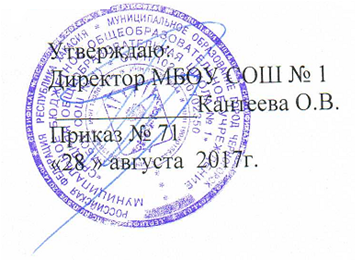 